گامهای تدوین برنامه عملیاتی 1402گزارش برنامه عملیاتی 1400 -1401 و تحلیل وضعیت موجودبرنامه عملیاتی سال 1400-1401 این کارگروه مانند دیگر واحدهای مرکز مطالعات و توسعه آموزش پزشکی، در جهت ارتقاء فعالیت ها ی گروه گام هایی تدوین و اجرا شد. بر این اساس اهداف کلی برنامه سال 1400-1401 و شرح مختصری از ارزشیابی آن ها  شامل موارد زیر بود:تدوین رسالت و اهداف کمیتهتدوین برنامه عملیاتیبرگزاری جلسات منظم کمیتهتدوین شیوه نامه کمیته تدوین پروپوزال های آموزشیارائه مشاوره به گروه های آموزشیحضور منظم در مرکز مطالعات و توسعهشناسایی نیازهای آموزشی برگزاری جلسات با دانشجویانهمکاری در فرایندهای آموزشی ارتقای عرصه های یاددهی- یادگیریارتقاء کیفی برنامه های درسی گروه های آموزشی دانشگاه  ارتقا روش های ارزیابی فراگیران گروه های مختلف دانشگاه  ارتقا عرصه های یاددهی و یادگیری گروه های آموزشی جدول زیر درصد پیشرفت هر کدام از اهداف و محور های مورد توجه در برنامه سال 1401 را نشان می دهد: اهداف بر اساس بررسی های انجام شده، این واحد در قالب برنامه عملیاتی، اهدافی را جهت دستیابی در سال جاری دنبال می نماید. به این منظور در سال 1402 برنامه عملیاتی یک ساله به شرح زیر تدوین و ارائه نموده است.اهداف کلیارتقاء آزمونهاي نظري عملي باليني در دانشگاه توسعه آزمونهاي الکترونيک در گروههاي آموزشي دانشگاه پياده سازي ارزيابي نظام مند در ارزيابي دانشجويان ارتقای فعالیتهای مرکز سنجش و آزمون های دانشگاه و کمیته های مربوطهتوسعه فعالیتهای دفاتر توسعه در زمینه تحلیل آزمون هااهداف اختصاصیتدوین، پایش و ارزشیابی شیوه نامه و دستورالعمل های برگزاری آزمون های دانشگاهبازنگری و اصلاح شیوه نامه و دستورالعمل های برگزاری آزمون های دانشگاهارزشیابی کیفیت آزمونهای اینترنتی در سطح دانشگاه بازنگری و اصلاح دستورالعمل برگزاری آزمونهای اینترنتی و غیرحضوریتدوین و تصویب برنامه پیشنهادی پیاده سازی نظام جامع ارزیابی (ارزیابی 360درجه)راه اندازی، اجرا و ارزشیابی استفاده از لاگ بوک الکترونیک در سطح دانشگاهپیاده سازی آزمایشی در چند رشته – مقطع تحصیلی (به ویژه بالینی)پایش و ارزشیابی نظام جامع ارزیابی بازنگری و تدوین نظام جدید ارزیابی ردیفاهداف واحد ارزشیابی دانشجومیزان پیشرفتتوضیحات1بازنگری و تدوین دستورالعمل و شیوه نامه های ارزشیابی دانشجو، آزمون های غیرحضوری و مرکز سنجش و آزمون100%متن دستورالعمل و شیوه نامه ها تدوین و بازنگری و پس از تصویب در شورای آموزشی دانشگاه، به واحدهای مربوطه ابلاغ شد.2پیاده‌سازی دستورالعمل و شیوه نامه های مرتبط با ارزیابی  دانشجو100%مسئولین دفاتر توسعه آموزش دانشکده ها موظف به پیاده سازی شده و فعالیتهای خود را آغاز نموده اند.3ارتقای بسترهای لازم (الکترونیک و فرهنگی) جهت برگزاری آزمون‌های غیرحضوری در سطح دانشگاه 100%نرم افزارها و پلتفرم های موجود مورد بررسی قرار گرفت. همچنین جهت توانمندسازی اساتید برای کار با سامانه مذکور برنامه ریزی های لازم به عمل آمد و دوره های توانمندسازی برگزار گردید.4ارزشیابی برنامه آزمون‌های اینترنتی در سطح دانشگاه 100%آزمونهای مجازی در پایان نیمسال هر نیمسال تحلیل و گزارش آنها در شورای آموزشی دانشگاه ارائه گردید و به دانشکده و گروه ها بازخورد داده شد.5نهادینه‌سازی آزمون‌های اینترنتی در سطح دانشگاه 100%ضمن ابلاغ ضرورت استفاده از سامانه های مورد استفاده برای برگزاری آزمونهای اینترنتی، تحلیل کلیه آزمونها توسط مرکز سنجش و آزمون، مرکز آموزش مجازی، دفاتر توسعه ها و گروههای آموزشی شروع شد.6نهادینه‌سازی مرکز سنجش و آزمون در سطح دانشگاه 100%جلسات دوره ای این مرکز برگزار و گزارشات آن به گروههای مربوطه ارسال گردید.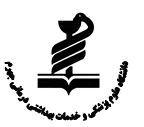 EDCسال: 1402 برنامه عملیاتی سال: 1402 واحد ارزشیابی دانشجودوره پایش: سالیانه هدف کلی ( G1)ارتقاء آزمونهاي نظري عملي باليني در دانشگاه ارتقاء آزمونهاي نظري عملي باليني در دانشگاه ارتقاء آزمونهاي نظري عملي باليني در دانشگاه ارتقاء آزمونهاي نظري عملي باليني در دانشگاه هدف اختصاصی (O1)  تدوین، پایش و ارزشیابی شیوه نامه و دستورالعمل های برگزاری آزمون های دانشگاه  تدوین، پایش و ارزشیابی شیوه نامه و دستورالعمل های برگزاری آزمون های دانشگاه  تدوین، پایش و ارزشیابی شیوه نامه و دستورالعمل های برگزاری آزمون های دانشگاه  تدوین، پایش و ارزشیابی شیوه نامه و دستورالعمل های برگزاری آزمون های دانشگاهعنوان شاخصعنوان شاخصمیزان شاخصمیزان شاخصمیزان شاخصعنوان شاخصعنوان شاخصابتدای سالنیمه اول سالپایان سالدرصد تدوین، اجرا، پایش و ارزشیابی دستورالعمل ها و شیوه نامه های مربوطهدرصد تدوین، اجرا، پایش و ارزشیابی دستورالعمل ها و شیوه نامه های مربوطه30%50%100%مسئول پایش برنامه: مسئول واحد/مدیر EDCمسئول پایش برنامه: مسئول واحد/مدیر EDCمسئول پایش برنامه: مسئول واحد/مدیر EDCمسئول پایش برنامه: مسئول واحد/مدیر EDCمسئول پایش برنامه: مسئول واحد/مدیر EDCردیفشرح فعالیتمسئول اجرازمان شروعزمان پایانچگونگی اجراروش پایش یا ارزشیابیشاخص پایشملاحظاتطرح در جلسه هماهنگی مسئولین دفاتر توسعه دانشکده هامسئول واحدفروردین ماه 1402اسفندماه 1402شرکت در جلسهپیگیری درج  در صورتجلسهمفاد صورتجلسهمکاتبه با دانشکده ها برای ارسال نقاط قوت و ضعف دستورالعمل و شیوه نامه های مذکورمسئول واحدفروردین ماه 1402اسفندماه 1402ارسال مکاتباتپیگیری مکاتباتنظرات دریافت شدهتشکیل جلسه با مسئولین کمیته علمی مرکز سنجش و آزمونمسئول واحدفروردین ماه 1402اسفندماه 1402شرکت درجلسهپیگیری تشکیل جلسهصورتجلسهپایش اجرای برنامهمسئول واحدفروردین ماه 1402اسفندماه 1402گزارش فصلی در جلسات هم اندیشیبررسی مستندات/صورتجلساتتعدادگزارشبازخوردمسئول واحدفروردین ماه 1402اسفندماه 1402گزارش فصلی در جلسات هم اندیشیبررسی مستنداتتعداد گزارشدرصورت عدم اجرا برنامه یا برخی از فعالیتها این جدول تکمیل گردد درصورت عدم اجرا برنامه یا برخی از فعالیتها این جدول تکمیل گردد علت عدم اجرا اقدام جایگزین EDCسال: 1402 برنامه عملیاتی سال: 1402 واحد ارزشیابی دانشجودوره پایش: سالیانه هدف کلی ( G1)ارتقاء آزمونهاي نظري عملي باليني در دانشگاه ارتقاء آزمونهاي نظري عملي باليني در دانشگاه ارتقاء آزمونهاي نظري عملي باليني در دانشگاه ارتقاء آزمونهاي نظري عملي باليني در دانشگاه هدف اختصاصی (O2)بازنگری و اصلاح شیوه نامه و دستورالعمل های برگزاری آزمون های دانشگاهبازنگری و اصلاح شیوه نامه و دستورالعمل های برگزاری آزمون های دانشگاهبازنگری و اصلاح شیوه نامه و دستورالعمل های برگزاری آزمون های دانشگاهبازنگری و اصلاح شیوه نامه و دستورالعمل های برگزاری آزمون های دانشگاهعنوان شاخصعنوان شاخصمیزان شاخصمیزان شاخصمیزان شاخصعنوان شاخصعنوان شاخصابتدای سالنیمه اول سالپایان سالدرصد دستورالعمل ها و شیوه نامه های بازنگری و اصلاح شدهدرصد دستورالعمل ها و شیوه نامه های بازنگری و اصلاح شده30%70%100%مسئول پایش برنامه: مسئول واحد/مدیر EDCمسئول پایش برنامه: مسئول واحد/مدیر EDCمسئول پایش برنامه: مسئول واحد/مدیر EDCمسئول پایش برنامه: مسئول واحد/مدیر EDCمسئول پایش برنامه: مسئول واحد/مدیر EDCردیفشرح فعالیتمسئول اجرازمان شروعزمان پایانچگونگی اجراروش پایششاخص پایش یا ارزشیابیملاحظاتتهیه پیش نویس بازنگریمسئول واحدفروردین ماه 1402اسفندماه 1402تهیه پیش نویسبررسی مستنداتپیش نویسهماهنگی با اعضای کمیته علمی مرکز سنجش و آزمونمسئول واحدفروردین ماه 1402اسفندماه 1402مکاتبات/صورتجلسهبررسی مستنداتپیش نویس نهاییارسال پیش نویس جهت دانشکده ها برای نظرخواهیمسئول واحدفروردین ماه 1402اسفندماه 1402مکاتباتپیگیری ارسالمکاتباتدریافت نظرات دانشکده هامسئول واحدفروردین ماه 1402اسفندماه 1402مکاتباتپیگیری دریافت نظراتنظرات جمع بندی شدهتهیه نسخه نهایی مسئول واحدفروردین ماه 1402اسفندماه 1402تهیه نسخه نهاییپیگیری تهیه/بررسی مستنداتنسخه نهاییتصویب در شورای آموزشی دانشگاهمسئول واحدفروردین ماه 1402اسفندماه 1402مکاتبات/صورتجلسه تصویبپیگیری طرح در شوراهامصوباتپایش اجرای برنامهمسئول واحدفروردین ماه 1402اسفندماه 1402گزارش فصلی در جلسات هم اندیشیبررسی مستندات/صورتجلساتتعدادگزارشبازخوردمسئول واحدفروردین ماه 1402اسفندماه 1402گزارش فصلی در جلسات هم اندیشیبررسی مستنداتتعداد گزارشدرصورت عدم اجرا برنامه یا برخی از فعالیتها این جدول تکمیل گردد درصورت عدم اجرا برنامه یا برخی از فعالیتها این جدول تکمیل گردد علت عدم اجرا اقدام جایگزین EDCسال: 1402 برنامه عملیاتی سال: 1402 واحد ارزشیابی دانشجودوره پایش: سالیانه هدف کلی ( G2)توسعه آزمونهاي الکترونيک در گروههاي آموزشي دانشگاهتوسعه آزمونهاي الکترونيک در گروههاي آموزشي دانشگاهتوسعه آزمونهاي الکترونيک در گروههاي آموزشي دانشگاهتوسعه آزمونهاي الکترونيک در گروههاي آموزشي دانشگاههدف اختصاصی (O1)ارزشیابی کیفیت آزمونهای اینترنتی در سطح دانشگاه ارزشیابی کیفیت آزمونهای اینترنتی در سطح دانشگاه ارزشیابی کیفیت آزمونهای اینترنتی در سطح دانشگاه ارزشیابی کیفیت آزمونهای اینترنتی در سطح دانشگاه عنوان شاخصعنوان شاخصمیزان شاخصمیزان شاخصمیزان شاخصعنوان شاخصعنوان شاخصابتدای سالنیمه اول سالپایان سالدرصد ارزشیابی های انجام شدهدرصد ارزشیابی های انجام شده20%80%100%مسئول پایش برنامه: مسئول واحد/مدیر EDCمسئول پایش برنامه: مسئول واحد/مدیر EDCمسئول پایش برنامه: مسئول واحد/مدیر EDCمسئول پایش برنامه: مسئول واحد/مدیر EDCمسئول پایش برنامه: مسئول واحد/مدیر EDCردیفشرح فعالیتمسئول اجرازمان شروعزمان پایانچگونگی اجراروش پایششاخص پایش یا ارزشیابیملاحظاتمکاتبه در جهت انجام تحلیل کمی آزمونهامسئول واحدفروردین ماه 1402اسفندماه 1402انجام مکاتباتپیگیری مکاتباتمکاتباتانجام تحلیل کمی آزمونها توسط گروه هامسئول واحدفروردین ماه 1402اسفندماه 1402مکاتبات/صورتجلسهپیگیری نتایجفایل اکسل نتایجنظر خواهی دانشکده ها در باره کیفیت آزمونها مسئول واحدفروردین ماه 1402اسفندماه 1402مکاتباتانجام مکاتبهمکاتباتدرخواست ارسال گزارشات اعتراضات احتمالی دانشجویان و نتایج بررسی آنهامسئول واحدفروردین ماه 1402اسفندماه 1402مکاتباتانجام مکاتبهدریافت گزارشاتبررسی و جمع بندی گزارشات و تحلیل علل اصلی اعتراضاتمسئول واحدفروردین ماه 1402اسفندماه 1402جلسات/گزارشاتگزارشهای مستمرگزارش نهاییپایش اجرای برنامهمسئول واحدفروردین ماه 1402اسفندماه 1402گزارش فصلی در جلسات هم اندیشیبررسی مستندات/صورتجلساتتعدادگزارشبازخوردمسئول واحدفروردین ماه 1402اسفندماه 1402گزارش فصلی در جلسات هم اندیشیبررسی مستنداتتعداد گزارشدرصورت عدم اجرا برنامه یا برخی از فعالیتها این جدول تکمیل گردد درصورت عدم اجرا برنامه یا برخی از فعالیتها این جدول تکمیل گردد علت عدم اجرا اقدام جایگزین EDCسال: 1402 برنامه عملیاتی سال: 1402 واحد ارزشیابی دانشجودوره پایش: سالیانه هدف کلی ( G2)توسعه آزمونهاي الکترونيک در گروههاي آموزشي دانشگاهتوسعه آزمونهاي الکترونيک در گروههاي آموزشي دانشگاهتوسعه آزمونهاي الکترونيک در گروههاي آموزشي دانشگاهتوسعه آزمونهاي الکترونيک در گروههاي آموزشي دانشگاههدف اختصاصی (O2)بازنگری و اصلاح دستورالعمل برگزاری آزمونهای اینترنتی و غیرحضوریبازنگری و اصلاح دستورالعمل برگزاری آزمونهای اینترنتی و غیرحضوریبازنگری و اصلاح دستورالعمل برگزاری آزمونهای اینترنتی و غیرحضوریبازنگری و اصلاح دستورالعمل برگزاری آزمونهای اینترنتی و غیرحضوریعنوان شاخصعنوان شاخصمیزان شاخصمیزان شاخصمیزان شاخصعنوان شاخصعنوان شاخصابتدای سالنیمه اول سالپایان سالدرصد اصلاحات و بازنگری های انجام شدهدرصد اصلاحات و بازنگری های انجام شده20%80%100%مسئول پایش برنامه: مسئول واحد/مدیر EDCمسئول پایش برنامه: مسئول واحد/مدیر EDCمسئول پایش برنامه: مسئول واحد/مدیر EDCمسئول پایش برنامه: مسئول واحد/مدیر EDCمسئول پایش برنامه: مسئول واحد/مدیر EDCردیفشرح فعالیتمسئول اجرازمان شروعزمان پایانچگونگی اجراروش پایششاخص پایش یا ارزشیابیملاحظاتتهیه پیش نویس بازنگریمسئول واحدفروردین ماه 1402اسفندماه 1402تهیه پیش نویسهماهنگی های حضوری و یا غیر حضوریپیش نویس پیشنهادیتشکیل جلسه کمیته آزمونهامسئول واحدفروردین ماه 1402اسفندماه 1402صورتجلسهبرگزاری جلسهصورتجلسه کمیتهتهیه نسخه نهاییمسئول واحدفروردین ماه 1402اسفندماه 1402نسخه نهاییهماهنگی های حضوری و یا غیر حضوریپیش نویس نهاییطرح در شورای آموزشیمسئول واحدفروردین ماه 1402اسفندماه 1402مکاتبات/ صورتجلسهدرج در صورتجلسهمصوبهپایش اجرای برنامهمسئول واحدفروردین ماه 1402اسفندماه 1402گزارش فصلی در جلسات هم اندیشیبررسی مستندات/صورتجلساتتعدادگزارشبازخوردمسئول واحدفروردین ماه 1402اسفندماه 1402گزارش فصلی در جلسات هم اندیشیبررسی مستنداتتعداد گزارشدرصورت عدم اجرا برنامه یا برخی از فعالیتها این جدول تکمیل گردد درصورت عدم اجرا برنامه یا برخی از فعالیتها این جدول تکمیل گردد علت عدم اجرا اقدام جایگزین EDCسال: 1402 برنامه عملیاتی سال: 1402 واحد ارزشیابی دانشجودوره پایش: سالیانه هدف کلی ( G3)پياده سازي ارزيابي نظام مند در ارزيابي دانشجويانپياده سازي ارزيابي نظام مند در ارزيابي دانشجويانپياده سازي ارزيابي نظام مند در ارزيابي دانشجويانپياده سازي ارزيابي نظام مند در ارزيابي دانشجويانهدف اختصاصی (O1)تدوین و تصویب برنامه پیشنهادی پیاده سازی نظام جامع ارزیابی (ارزیابی 360درجه)تدوین و تصویب برنامه پیشنهادی پیاده سازی نظام جامع ارزیابی (ارزیابی 360درجه)تدوین و تصویب برنامه پیشنهادی پیاده سازی نظام جامع ارزیابی (ارزیابی 360درجه)تدوین و تصویب برنامه پیشنهادی پیاده سازی نظام جامع ارزیابی (ارزیابی 360درجه)عنوان شاخصعنوان شاخصمیزان شاخصمیزان شاخصمیزان شاخصعنوان شاخصعنوان شاخصابتدای سالنیمه اول سالپایان سالدرصد برنامه های پیشنهادی تدوین و تصویب شدهدرصد برنامه های پیشنهادی تدوین و تصویب شده20%80%100%مسئول پایش برنامه: مسئول واحد/مدیر EDCمسئول پایش برنامه: مسئول واحد/مدیر EDCمسئول پایش برنامه: مسئول واحد/مدیر EDCمسئول پایش برنامه: مسئول واحد/مدیر EDCمسئول پایش برنامه: مسئول واحد/مدیر EDCردیفشرح فعالیتمسئول اجرازمان شروعزمان پایانچگونگی اجراروش پایششاخص پایش یا ارزشیابیملاحظاتتهیه پیش نویس بر اساس متون علمی و تجارب سایر دانشگاههامسئول واحدفروردین 1402اسفند 1402تهیه پیش نویسهماهنگی های حضوری و یا غیر حضوریپیش نویس پیشنهادیبررسی پیش نویس در کمیته ارتقاء آزمونهای دانشگاهمسئول واحدفروردین 1402اسفند 1402صورتجلسهبرگزاری جلسهصورتجلسه کمیتهطرح در جلسات مرتبطمسئول واحدفروردین 1402اسفند 1402نسخه نهاییهماهنگی های حضوری و یا غیر حضوریپیش نویس نهاییتشکیل جلسه با کمیته علمی مرکز سنجش و آزمون برای راهکارهای عملیاتی سازی مسئول واحدفروردین 1402اسفند 1402مکاتبات/ صورتجلسهدرج در صورتجلسهمصوبهطرح پیش نویس اصلاح شده در شورای آموزشی دانشگاهمسئول واحدفروردین 1402اسفند 1402مکاتبات/ صورتجلسهدرج در صورتجلسهمصوبهاعمال نظرات شورای آموزشی دانشگاه در متن پیش نویسمسئول واحدفروردین 1402اسفند 1402مکاتبات/ صورتجلسهدرج در صورتجلسهمصوبهابلاغ به دانشکده های ذیربطمسئول واحدفروردین 1402اسفند 1402مکاتباتبررسی مستنداتتعداد مکاتباتپایش اجرای برنامهمسئول واحدفروردین 1402اسفند 1402گزارش فصلی بررسی مستندات/صورتجلساتتعدادگزارشبازخوردمسئول واحدفروردین 1402اسفند 1402گزارش فصلی بررسی مستنداتتعداد گزارشدرصورت عدم اجرا برنامه یا برخی از فعالیتها این جدول تکمیل گردد درصورت عدم اجرا برنامه یا برخی از فعالیتها این جدول تکمیل گردد علت عدم اجرا اقدام جایگزین EDCسال: 1402 برنامه عملیاتی سال: 1402 واحد ارزشیابی دانشجودوره پایش: سالیانه هدف کلی ( G3)پياده سازي ارزيابي نظام مند در ارزيابي دانشجويانپياده سازي ارزيابي نظام مند در ارزيابي دانشجويانپياده سازي ارزيابي نظام مند در ارزيابي دانشجويانپياده سازي ارزيابي نظام مند در ارزيابي دانشجويانهدف اختصاصی (O2) راه اندازی، اجرا و ارزشیابی استفاده از لاگ بوک الکترونیک در سطح دانشگاه راه اندازی، اجرا و ارزشیابی استفاده از لاگ بوک الکترونیک در سطح دانشگاه راه اندازی، اجرا و ارزشیابی استفاده از لاگ بوک الکترونیک در سطح دانشگاه راه اندازی، اجرا و ارزشیابی استفاده از لاگ بوک الکترونیک در سطح دانشگاهعنوان شاخصعنوان شاخصمیزان شاخصمیزان شاخصمیزان شاخصعنوان شاخصعنوان شاخصابتدای سالنیمه اول سالپایان سالدرصد برنامه اجرا شدهدرصد برنامه اجرا شده20%40%80%مسئول پایش برنامه: مسئول واحد/مدیر EDCمسئول پایش برنامه: مسئول واحد/مدیر EDCمسئول پایش برنامه: مسئول واحد/مدیر EDCمسئول پایش برنامه: مسئول واحد/مدیر EDCمسئول پایش برنامه: مسئول واحد/مدیر EDCردیفشرح فعالیتمسئول اجرازمان شروعزمان پایانچگونگی اجراروش پایششاخص پایش یا ارزشیابیملاحظاتبررسی راه اندازی لاگ بوک الکترونیکمسئول واحدفروردین 1402اسفند 1402برگزاری جلسههماهنگی های حضوری و یا غیر حضوریپیش نویس پیشنهادیبرگزاری جلسه با کمیته علمی مسئول واحدفروردین 1402اسفند 1402برگزاری جلسهصورتجلسهصورتجلسه کمیتهطرح در شورای آموزشی دانشگاهمسئول واحدفروردین 1402اسفند 1402مکاتبات/ صورتجلسهدرج در صورتجلسهمصوبهتشکیل جلسه/کارگاه با گروههای آموزشی مسئول واحدفروردین 1402اسفند 1402صورتجلسه/ کارگاهدرج در صورتجلسهصورتجلسه کمیتهابلاغ به دانشکده ها و گروه های ذیربطمسئول واحدفروردین 1402اسفند 1402مکاتباتبررسی مستنداتتعداد مکاتباتپایش اجرای برنامهمسئول واحدفروردین 1402اسفند 1402گزارش فصلی بررسی مستندات/صورتجلساتتعدادگزارشبازخوردمسئول واحدفروردین 1402اسفند 1402گزارش فصلی بررسی مستنداتتعداد گزارشدرصورت عدم اجرا برنامه یا برخی از فعالیتها این جدول تکمیل گردد درصورت عدم اجرا برنامه یا برخی از فعالیتها این جدول تکمیل گردد علت عدم اجرا اقدام جایگزین EDCسال: 1402 برنامه عملیاتی سال: 1402 واحد ارزشیابی دانشجودوره پایش: سالیانه هدف کلی ( G3)پياده سازي ارزيابي نظام مند در ارزيابي دانشجويانپياده سازي ارزيابي نظام مند در ارزيابي دانشجويانپياده سازي ارزيابي نظام مند در ارزيابي دانشجويانپياده سازي ارزيابي نظام مند در ارزيابي دانشجويانهدف اختصاصی (O3) پیاده سازی آزمایشی در چند رشته – مقطع تحصیلی پیاده سازی آزمایشی در چند رشته – مقطع تحصیلی پیاده سازی آزمایشی در چند رشته – مقطع تحصیلی پیاده سازی آزمایشی در چند رشته – مقطع تحصیلیعنوان شاخصعنوان شاخصمیزان شاخصمیزان شاخصمیزان شاخصعنوان شاخصعنوان شاخصابتدای سالنیمه اول سالپایان سالدرصد برنامه اجرا شدهدرصد برنامه اجرا شده20%40%80%مسئول پایش برنامه: مسئول واحد/مدیر EDCمسئول پایش برنامه: مسئول واحد/مدیر EDCمسئول پایش برنامه: مسئول واحد/مدیر EDCمسئول پایش برنامه: مسئول واحد/مدیر EDCمسئول پایش برنامه: مسئول واحد/مدیر EDCردیفشرح فعالیتمسئول اجرازمان شروعزمان پایانچگونگی اجراروش پایششاخص پایش یا ارزشیابیملاحظاتطرح در کمیته علمی آزمونهای دانشکده های مرتبطمسئول واحدفروردین 1402اسفند 1402برگزاری جلسهدرج در صورتجلساتمصوباتحضور مسئولین EDC در گروههای آموزشی مرتبطمسئول واحدفروردین 1402اسفند 1402برگزاری جلسهدرج در مصوباتمصوباتپیگیری اجرای مصوبات جلسات فوقمسئول واحدفروردین 1402اسفند 1402مکاتبات/ صورتجلسهگزارش به EDCمکاتباتپایش اجرای برنامهمسئول واحدفروردین 1402اسفند 1402گزارش فصلی بررسی مستندات/صورتجلساتتعدادگزارشبازخوردمسئول واحدفروردین 1402اسفند 1402گزارش فصلی بررسی مستنداتتعداد گزارشدرصورت عدم اجرا برنامه یا برخی از فعالیتها این جدول تکمیل گردد درصورت عدم اجرا برنامه یا برخی از فعالیتها این جدول تکمیل گردد علت عدم اجرا اقدام جایگزین EDCسال: 1402 برنامه عملیاتی سال: 1402 واحد ارزشیابی دانشجودوره پایش: سالیانه هدف کلی ( G3)پياده سازي ارزيابي نظام مند در ارزيابي دانشجويانپياده سازي ارزيابي نظام مند در ارزيابي دانشجويانپياده سازي ارزيابي نظام مند در ارزيابي دانشجويانپياده سازي ارزيابي نظام مند در ارزيابي دانشجويانهدف اختصاصی (O4) پایش و ارزشیابی نظام جامع ارزیابی پایش و ارزشیابی نظام جامع ارزیابی پایش و ارزشیابی نظام جامع ارزیابی پایش و ارزشیابی نظام جامع ارزیابیعنوان شاخصعنوان شاخصمیزان شاخصمیزان شاخصمیزان شاخصعنوان شاخصعنوان شاخصابتدای سالنیمه اول سالپایان سالدرصد برنامه اجرا شدهدرصد برنامه اجرا شده20%60%80%مسئول پایش برنامه: مسئول واحد/مدیر EDCمسئول پایش برنامه: مسئول واحد/مدیر EDCمسئول پایش برنامه: مسئول واحد/مدیر EDCمسئول پایش برنامه: مسئول واحد/مدیر EDCمسئول پایش برنامه: مسئول واحد/مدیر EDCردیفشرح فعالیتمسئول اجرازمان شروعزمان پایانچگونگی اجراروش پایششاخص پایش یا ارزشیابیملاحظاتپیگیری گزارشات مسئولین کمیته علمی آزمون هامسئول واحدفروردین 1402اسفند 1402مکاتباتمکاتبات و تماسهامکاتباتجمع بندی نتایج و گزارشات دانشکده ها و تهیه گزارش نهاییمسئول واحدفروردین 1402اسفند 1402برگزاری جلسهتهیه گزارشگزارشارائه گزارش در کمیته علمی مرکز سنجش و آزمونمسئول واحدفروردین 1402اسفند 1402مکاتبات/ صورتجلسهدرج در صورتجلسهمصوبهپایش اجرای برنامهمسئول واحدفروردین 1402اسفند 1402گزارش فصلی بررسی مستندات/صورتجلساتتعدادگزارشبازخوردمسئول واحدفروردین 1402اسفند 1402گزارش فصلی بررسی مستنداتتعداد گزارشدرصورت عدم اجرا برنامه یا برخی از فعالیتها این جدول تکمیل گردد درصورت عدم اجرا برنامه یا برخی از فعالیتها این جدول تکمیل گردد علت عدم اجرا اقدام جایگزین EDCسال: 1402 برنامه عملیاتی سال: 1402 واحد ارزشیابی دانشجودوره پایش: سالیانه هدف کلی ( G3)پياده سازي ارزيابي نظام مند در ارزيابي دانشجويانپياده سازي ارزيابي نظام مند در ارزيابي دانشجويانپياده سازي ارزيابي نظام مند در ارزيابي دانشجويانپياده سازي ارزيابي نظام مند در ارزيابي دانشجويانهدف اختصاصی (O5) بازنگری و تدوین نظام جدید ارزیابی بازنگری و تدوین نظام جدید ارزیابی بازنگری و تدوین نظام جدید ارزیابی بازنگری و تدوین نظام جدید ارزیابیعنوان شاخصعنوان شاخصمیزان شاخصمیزان شاخصمیزان شاخصعنوان شاخصعنوان شاخصابتدای سالنیمه اول سالپایان سالدرصد برنامه بازنگری شدهدرصد برنامه بازنگری شده20%50%80%مسئول پایش برنامه: مسئول واحد/مدیر EDCمسئول پایش برنامه: مسئول واحد/مدیر EDCمسئول پایش برنامه: مسئول واحد/مدیر EDCمسئول پایش برنامه: مسئول واحد/مدیر EDCمسئول پایش برنامه: مسئول واحد/مدیر EDCردیفشرح فعالیتمسئول اجرازمان شروعزمان پایانچگونگی اجراروش پایششاخص پایش یا ارزشیابیملاحظاتجمع بندی نظرات کمیته ارتقاء آزمونها مسئول واحدفروردین 1402اسفند 1402مکاتباتگزارش دهی به مدیریتگزارشتهیه پیش نویس بازنگری ن.ج.امسئول واحدفروردین 1402اسفند 1402برگزاری جلسهگزارش دهی به مدیریتگزارشارائه پیش نویس در کمیته ارتقاء آزمونهای دانشگاهمسئول واحدفروردین 1402اسفند 1402مکاتبات/ صورتجلسهدرج در صورتجلسهمصوبهاعمال اصلاحات در پیش نویس بازنگری شدهمسئول واحدفروردین 1402اسفند 1402اعمال تغییر در پیش نویسگزارش دهی به مدیریتگزارشپایش اجرای برنامهمسئول واحدفروردین 1402اسفند 1402گزارش فصلی بررسی مستندات/صورتجلساتتعدادگزارشبازخوردمسئول واحدفروردین 1402اسفند 1402گزارش فصلی بررسی مستنداتتعداد گزارشدرصورت عدم اجرا برنامه یا برخی از فعالیتها این جدول تکمیل گردد درصورت عدم اجرا برنامه یا برخی از فعالیتها این جدول تکمیل گردد علت عدم اجرا اقدام جایگزین 